高雄市國立台灣大學校友會 函受文者：全體會員發文日期：110年 10 月 18 日發文字別：（110）高市台大會（秘）字第22016號速別：密等及解密條件或保密期限：附件：景點圖主  旨︰舉辦「雙流森林深呼吸之旅一日遊」自強活動,敬邀閤府踴躍參加。說  明︰因疫情已漸趨緩和,本會原110/05/15的雙流森林深呼吸一日遊,訂於110年11月13日舉辦。（二）時間：110年11 月13日(星期六)（三）交通︰冷氣遊覽車2部（四）名額︰80位,除了原報名參加者的名額保留外,尚餘26名額。            以報名先後為準,額滿為止。（五）費用︰不論會員或眷屬每位1,150元,但國小生每位800元,幼稚園            以下300元。(費用包含遊覽車資、景區門票、解說員費用、瓶            裝水、中晚餐及二百萬平安保險)。（六）報名︰1.自即日起至11月5日(星期五)截止，請於每週一至週五上午9:00~12:00下午1:00至5:00來電330-8419或335-7131轉13  向陳麗卿秘書報名。2.如報名後不克參加，請於11月5日(星期五)前通知本會,以便安排遞補候補人員或自尋其他會員遞補。否則每缺席一位,請依慣例「樂捐」報名費用，列為本會捐款,敬請見諒。（七）、行程︰上午       07:30~        文化中心門口(五福路)集合出發。       08:00~        準時出發       10:00~13:30   抵達雙流國家森林遊樂區                  午餐(中式餐盒)        15:00~16:30   屏東勝利新村將軍之屋~       17:00~18:00   屏東縣民公園~（視活動時間情況而定安排）       18:30~20:00   晚餐(來來海鮮餐廳高雄市三民區九如一路467號）                        ~20:40   文化中心解散             （九）、景點簡介︰雙流國家森林遊樂區（13:30 離開）雙流國家森林遊樂區原為台灣南部地區特有的熱帶季風雨林，自民國 54 年開始， 林務局推行林相變更後，當初被挑選進行造林之樹種，皆已林木成蔭，也由於林木 茂密，所以易於蓄養水源，溪流、瀑布則為園區最重要的遊憩資源及最大特色。屏東勝利新村將軍之屋~（16:30 離開）來勝利新村青島街眷村社區小散步 造訪將軍之屋及老房改造的咖啡店【在屏東有不少眷村社區隨著時間發展眷村沒落,屏東政府將勝利新村選為眷村文化保留區,這裡結合了人文、美食和藝術的發展不少老屋改造後成為餐廳或藝文工作 室，還沒有太多人造訪來這裡散步 寧靜的社區 不時都有小驚喜】屏東縣民公園~視活動時間而定安排（18:00 離開）【結合舊糖廠、紙漿廠與溪流的「屏東縣民公園」，將於 2 月 5 日傍晚正式全面開放。總面積20公頃的綠水園區,可以沿著「殺蛇溪」散步,探索老舊紙漿廠的備料地坑,還有入夜非常漂亮的「雙園遊憩」，是一座以河川為主軸去設計的公園。】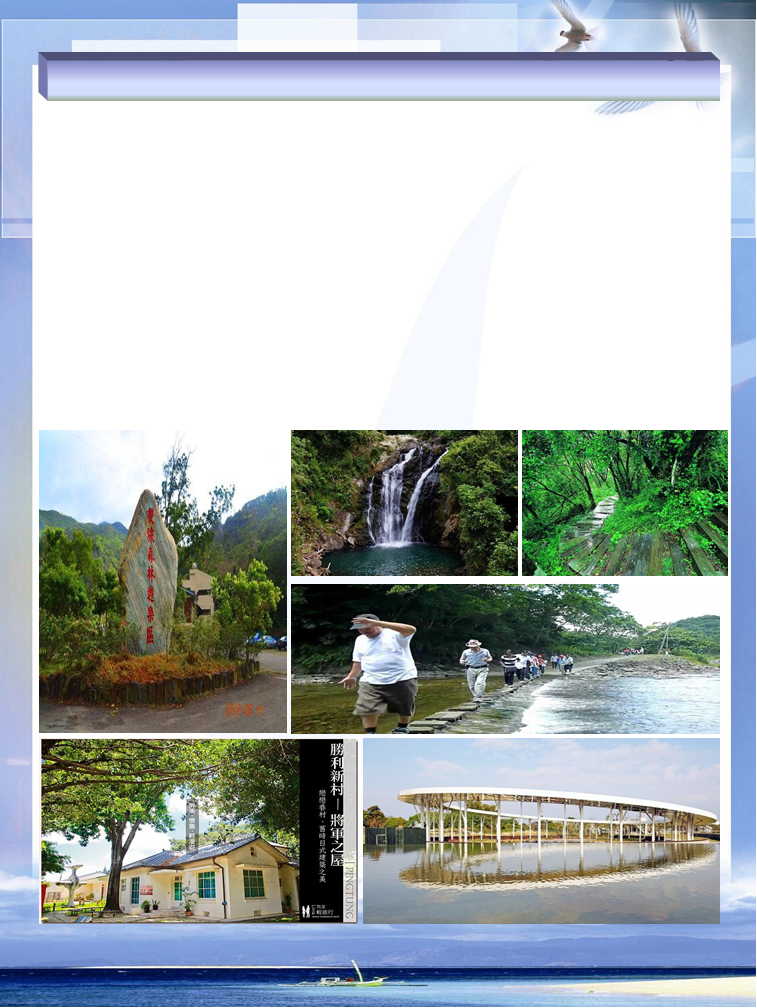 		   理事長 洪千惠		  總幹事 張桂獎